Fall 2017 ConferenceCALL FOR PAGESPages are needed for our annual Fall Conference to be held Saturday, November 4, 2017 the Renaissance SeaWorld Orlando, 6677 Sea Harbor Drive, Orlando, Fl. 32821If any member would like to serve as a Page during Saturday’s general session, please complete and return this form as soon as possible.The attire for Pages will be black or navy slacks and a white, tailored blouse (to tank tops or t-shirts; but short sleeves are permitted).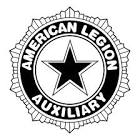 Contact me if you have any questions.  Thank you and I look forward to working with you.Sue Craft, Chairman of Pages5607 Lagoon Drive New Port Richey,  FL 34653(727) 848-6804pagechairman@alafl.orgYes, I’m interested in being considered to serve as a Page during the Fall Conference!Name  ________________________________________________Address _____________________________________________________________________________________________________Phone Number  (_________) __________-_____________Email ___________________________________                 Unit #_________